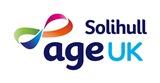 CONFIDENTIAL JOB APPLICATION FORM - IN CONFIDENCEREFERENCESPlease give the names of two referees, neither of whom should be family members. One reference must be your current or most recent employer. They will not be contacted prior to any interview.1.	EducationPlease give details of all education including secondary, further and higher education in chronological order, starting with the most recent.2.	EmploymentPlease give details, in chronological order, of any employment held since secondary school, starting with your most recent post.  Please explain any gaps in your employment.  You must include the reason for leaving each post held. Please attach further sheets, if requiredTraining & Personal DevelopmentPlease provide details of any training or personal development you feel may be relevant to the role.Information in support of your applicationPlease explain how your skills and experience meet the requirements detailed in the person specification.  This must be linked, point for point, to the person specification, please evidence both the essential and desirable criteria where possible.  Continue on to a separate sheet if necessary.Additional InformationIf you wish to make a statement in support of your application, please do so in the space provided. 5a.	Are you a car owner?			Yes/No	(delete as appropriate)5b.	Are you a car driver?			Yes/No	(delete as appropriate)5c.	Do you hold a full valid UK licence?	Yes/No (delete as appropriate)6.	Statement re the Rehabilitation of Offenders Act 1974 (Exceptions) Order 	(as amended in 2013) :Do you have any convictions, cautions, reprimands or final warnings that are not protected as defined by the Rehabilitation of Offenders Act 1974 (Exceptions) Order 1975 (as amended in 2013)?                              Yes/No	(delete as appropriate)The amendments to the Exceptions Order 1975 (2013) provide that certain spent convictions and cautions are protected and are not subject to disclosure to employers, and cannot be taken into account.All guidance and criteria on the filtering of these cautions and convictions can be found at www.gov.uk/government/collections/dbs-filtering-guidance6a. Do you wish to be considered for a job interview under the job interview guarantee scheme (due to a disability)?	Yes/No	(delete as appropriate)	6b. If selected for interview/called for interview under the job interview guarantee scheme do you require any reasonable adjustments to the interview process? 						Yes/No (delete as appropriate)  If yes, we will contact you for further information.   6c. Please declare any previous incidents or investigations including malpractice or misconduct relating to an adult or child that may have been reported to a regulatory body.Please note : The DBS requirement of this post is detailed on the advert and Person SpecificationI confirm that the information given in this form is correct.Date:       			Signature: Privacy Notice for Job Applicants In accordance with the General Data Protection Regulation (GDPR), we have implemented this privacy notice to inform you, as prospective employees of our Charity, of the types of data we process about you. We also include within this notice the reasons for processing your data, the lawful basis that permits us to process it, how long we keep your data for and your rights regarding your data.1.	Data Protection principlesUnder GDPR, all personal data obtained and held by us must be processed according to a set of core principles. In accordance with these principles, we will ensure that:processing is fair, lawful and transparent data is collected for specific, explicit, and legitimate purposesdata collected is adequate, relevant and limited to what is necessary for the purposes of processingdata is kept accurate and up to date. Data which is found to be inaccurate will be rectified or erased without delaydata is not kept for longer than is necessary for its given purposedata is processed in a manner that ensures appropriate security of personal data including protection against unauthorised or unlawful processing, accidental loss, destruction or damage by using appropriate technical or organisation measureswe comply with the relevant GDPR procedures for international transferring of personal data2.	Types of data heldWe keep several categories of personal data on our prospective employees in order to carry out effective and efficient processes. We keep this data in recruitment files relating to each vacancy and we also hold the data within our computer systems, for example, recruitment logs.Specifically, we hold the following types of data:personal details such as name, address, phone numbers;name and contact details of your next of kin;your photograph;your gender, marital status, information of any disability you have or other medical information;right to work documentation;information on your ethnicity for equality monitoring purposes;information gathered via the recruitment process such as that entered into an                                             application form, CV or included in a CV cover letter;references from former employers;details on your education and employment history etc;driving licence;Disclosure and Barring Check reference numbercriminal convictions.3.	Collecting your dataYou provide several pieces of data to us directly during the recruitment exercise.In some cases, we will collect data about you from third parties, such as employment agencies, former employers when gathering references or credit reference agencies.Should you be successful in your job application, we will gather further information from you, for example, your bank details and next of kin details, once your employment begins.4.	Lawful basis for processingThe law on data protection allows us to process your data for certain reasons only. The information below categorises the types of data processing we undertake and the lawful basis we rely on.5.	Special categories of dataSpecial categories of data are data relating to your:a.	healthb.	sex lifec.	sexual orientationd.	racee.	ethnic originf.	political opiniong.	religionh.	trade union membership i.	genetic and biometric data.We carry out processing activities using special category data:a)	for the purposes of equal opportunities monitoringb)	to determine reasonable adjustmentsMost commonly, we will process special categories of data when the following applies:a)	you have given explicit consent to the processing b)	we must process the data in order to carry out our legal obligations c)	we must process data for reasons of substantial public interestd)	you have already made the data public. 6.	Failure to provide dataYour failure to provide us with data may mean that we are unable to fulfil our requirements for entering into a contract of employment with you. This could include being unable to offer you employment, or administer contractual benefits.7.	Criminal conviction dataWe will only collect criminal conviction data where it is appropriate given the nature of your role and where the law permits us. This data will usually be collected at the recruitment stage, however, may also be collected during your employment. We use criminal conviction data to determine your suitability, or your continued suitability for the role. 8.	Who we share your data withEmployees within our company who have responsibility for recruitment will have access to your data which is relevant to their function. All employees with such responsibility have been trained in ensuring data is processing in line with GDPR.  We may share your data with third parties as part of a Charity restructure, or for other reasons to comply with a legal obligation upon us such as TUPE. We have a data processing agreement in place with such third parties to ensure data is not compromised. Third parties must implement appropriate technical and organisational measures to ensure the security of your data.We do not share your data with bodies outside of the European Economic Area.9.	Protecting your dataWe are aware of the requirement to ensure your data is protected against accidental loss or disclosure, destruction and abuse. We have implemented processes to guard against such. 10.	Retention periodsWe only keep your data for as long as we need it for, which, in relation to unsuccessful candidates, is six months to a year. If your application is not successful and we have not sought consent or you have not provided consent upon our request to keep your data for the purpose of future suitable job vacancies, we will keep your data for six months once the recruitment exercise ends.If we have sought your consent to keep your data on file for future job vacancies, and you have provided consent, we will keep your data for nine months once the recruitment exercise ends. At the end of this period, we will delete or destroy your data, unless you have already withdrawn your consent to our processing of your data in which case it will be deleted or destroyed upon your withdrawal of consent.Where you have provided consent to our use of your data, you also have the right to withdraw that consent at any time. This means that we will stop processing your data and there will be no consequences of withdrawing consent.If your application is successful, your data will be kept and transferred to the systems we administer for employees. We have a separate privacy notice for employees, which will be provided to you.11.	Automated decision makingAutomated decision making means making decision about you using no human involvement e.g. using computerised filtering equipment. No decision will be made about you solely on the basis of automated decision making (where a decision is taken about you using an electronic system without human involvement) which has a significant impact on you.12.	Your rightsYou have the following rights in relation to the personal data we hold on you:the right to be informed about the data we hold on you and what we do with it;the right of access to the data we hold on you. We operate a separate Subject Access Request policy and all such requests will be dealt with accordingly;the right for any inaccuracies in the data we hold on you, however they come to light, to be corrected. This is also known as ‘rectification’;the right to have data deleted in certain circumstances. This is also known as ‘erasure’;the right to restrict the processing of the data; the right to transfer the data we hold on you to another party. This is also known as ‘portability’;the right to object to the inclusion of any information;the right to regulate any automated decision-making and profiling of personal data.In addition to the above rights, you also have the unrestricted right to withdraw consent, that you have previously provided, to our processing of your data at any time. Withdrawing your consent means that we will stop processing the data that you had previously given us consent to use. There will be no consequences for withdrawing your consent. However, in some cases, we may continue to use the data where so permitted by having a legitimate reason for doing so.If you wish to exercise any of the rights explained above, please contact Bernice Jones, Head of Services at bernice.jones@ageuksolihull.org.uk13.	Making a complaintIf you think your data rights have been breached, you are able to raise a complaint with the Information Commissioner (ICO). You can contact the ICO at Information Commissioner's Office, Wycliffe House, Water Lane, Wilmslow, Cheshire SK9 5AF or by telephone on 0303 123 1113 (local rate) or 01625 545 745.14.	Data Protection complianceOur appointed compliance officer in respect of our data protection activities is:Bernice JonesBernice.jones@ageuksolihull.org.ukPosition Applied For:Position Applied For:Position Applied For:Personal DetailsPersonal DetailsPersonal DetailsPersonal DetailsPersonal DetailsPersonal DetailsPersonal DetailsPersonal DetailsSurnameSurnameFirst Name(s)First Name(s)Address:Postcode:Postcode:Telephone Numbers:Telephone Numbers:Daytime:Daytime:Evening:Evening:Mobile Number:Mobile Number:Telephone Numbers:Telephone Numbers:Email address:Email address:First Reference First Reference First Reference First Reference Referee name:Organisation:Full Postal Address:Telephone No:Email address:In what capacity do you know them?In what capacity do you know them?Second Reference Second Reference Second Reference Second Reference Second Reference Referee name:Organisation:Full Postal Address:Telephone No:Email address:Email address:In what capacity do you know them?In what capacity do you know them?In what capacity do you know them?FromToPlace of EducationGrades ObtainedFromToEmployerSalaryReason for LeavingState the position held and the main duties of the role:State the position held and the main duties of the role:State the position held and the main duties of the role:State the position held and the main duties of the role:State the position held and the main duties of the role:FromToEmployerSalaryReason for LeavingState the position held and the main duties of the role:State the position held and the main duties of the role:State the position held and the main duties of the role:State the position held and the main duties of the role:State the position held and the main duties of the role:FromToEmployerSalaryReason for LeavingState the position held and the main duties of the role:State the position held and the main duties of the role:State the position held and the main duties of the role:State the position held and the main duties of the role:State the position held and the main duties of the role:FromToEmployerSalaryReason for LeavingState the position held and the main duties of the role:State the position held and the main duties of the role:State the position held and the main duties of the role:State the position held and the main duties of the role:State the position held and the main duties of the role:Carrying out checks in relation to your right to work in the UK	Legal obligationMaking reasonable adjustments for disabled employeesLegal obligationMaking recruitment decisions in relation to both initial and subsequent employment e.g. promotion	Our legitimate interestsMaking decisions about salary and other benefitsOur legitimate interestsMaking decisions about contractual benefits to provide to youOur legitimate interestsAssessing training needsOur legitimate interestsDealing with legal claims made against usOur legitimate interestsPreventing fraudOur legitimate interests